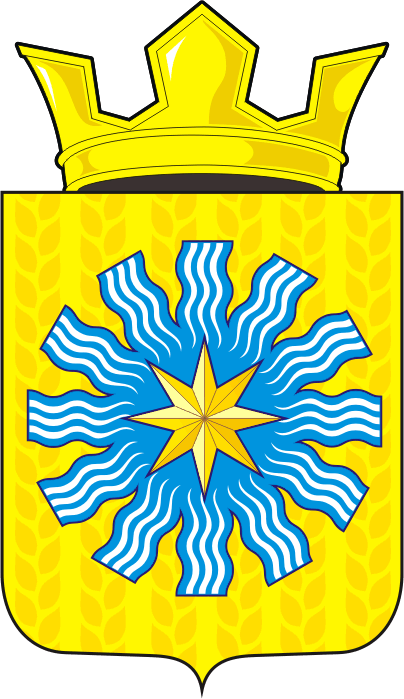 СОВЕТ ДЕПУТАТОВМУНИЦИПАЛЬНОГО ОБРАЗОВАНИЯАЛЕКСАНДРОВСКИЙ СЕЛЬСОВЕТСАРАКТАШСКОГО РАЙОНАОРЕНБУРГСКОЙ ОБЛАСТИТРЕТИЙ СОЗЫВР Е Ш Е Н И Етридцать девятого заседания Совета депутатовАлександровского сельсовета третьего созыва24.12.2018                             с. Вторая Александровка                            № 133О внесении изменений в Правила землепользования и застройки Александровского сельсовета Саракташского района Оренбургской областиРуководствуясь Градостроительным кодексом Российской Федерации (в редакции Федерального закона от 3 июля 2016 года № 373-ФЗ «О внесении изменений в градостроительный кодекс Российской Федерации»), Уставом муниципального образования Александровский сельсовет,1.Утвердить изменения в Правила землепользования и застройки Александровского сельсовета Саракташского района Оренбургской области согласно приложению к настоящему решению.2.Контроль за исполнением данного решения возложить на постоянную комиссию по бюджетной, налоговой и финансовой политике, собственности и экономическим вопросам, торговле и быту (Кабелькова Т.А.).3.Настоящее решение вступает в силу после его обнародования и подлежит размещению на официальном сайте муниципального образованияф Александровский сельсовет в сети «Интернет».Глава Александровского сельсовета-Председатель Совета депутатов                                                    Е.Д. РябенкоРазослано: администрации района, администрации сельсовета, прокуратуре района, учреждениям и организациям, на официальный сайт.